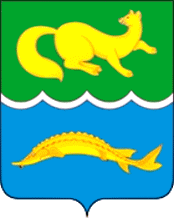 АДМИНИСТРАЦИЯ ВОРОГОВСКОГО СЕЛЬСОВЕТАТУРУХАНСКОГО РАЙОНАКРАСНОЯРСКОГО КРАЯПОСТАНОВЛЕНИЕ07.12.2015 г.                                    с. Ворогово                                         № 45-пОБ УТВЕРЖДЕНИИ ПОРЯДКА ОРГАНИЗАЦИИ УЛИЧНОЙТОРГОВЛИ НА ТЕРРИТОРИИ ВОРОГОВСКОГО СЕЛЬСОВЕТАВ соответствии с Федеральным законом от 06.10.2003 № 131-ФЗ "Об общих принципах организации местного самоуправления в Российской Федерации", Федеральным законом от 28.12.2009 № 381-ФЗ "Об основах государственного регулирования торговой деятельности в Российской Федерации", Указом Президента Российской Федерации от 29.01.1992 № 65 "О свободе торговли", статьей 4 Закона Красноярского края от 30.06.2011 года № 12-6090 «Об отдельных вопросах государственного регулирования торговой деятельности на территории Красноярского края», Уставом Вороговского сельсовета, в целях создания условий для дальнейшего упорядочения организации работы и размещения объектов мелкорозничной торговой сети на территории Вороговского сельсоветаПОСТАНОВЛЯЮ1. Утвердить Порядок организации уличной торговли на территории Вороговского сельсовета (приложение № 1).2. Утвердить форму разрешения на размещение объекта уличной торговли (приложение № 2).3.Утвердить план расположения места уличной торговли (приложение 3).4. Контроль за исполнением данного постановления возложить на специалиста администрации Вороговского сельсовета.5.Постановление вступает в силу в день, следующий за днем официального опубликования в газете «Вороговский вестник» и размещения на официальном сайте Вороговского сельсовета.Глава Вороговского сельсовета                                               М.П. Пшеничников Приложение № 1к постановлению администрацииВороговского сельсоветаот 07.12.2015 г. № 45-пПОРЯДОКорганизации уличной торговли на территорииВороговского сельсоветаI. Общие положения 1.1. Порядок организации уличной торговли на территории Вороговского сельсовета распространяется на объекты уличной торговли на территории с. Ворогово (далее по тексту - Порядок) и разработан в целях установления единого порядка размещения объектов уличной торговли и создания условий для улучшения организации и качества торгового обслуживания населения с. Ворогово.1.2. Настоящий Порядок распространяется на все субъекты предпринимательской деятельности, функционирующие на потребительском рынке с. Ворогово, независимо от форм собственности и их подчиненности, и является обязательным для всех юридических лиц независимо от организационно-правовой формы, граждан, осуществляющих предпринимательскую деятельность без образования юридического лица, и иных лиц, осуществляющих торговлю на территории с. Ворогово.1.3. К уличной торговле относятся:- нестационарные торговые объекты - торговые объекты, представляющие собой временные сооружения или временные конструкции, не связанные прочно с земельным участком вне зависимости от присоединения или неприсоединения к сетям инженерно-технического обеспечения;- развозная торговля - розничная торговля, осуществляемая вне стационарной розничной сети с использованием специализированных или специально оборудованных для торговли транспортных средств, а также мобильного оборудования, применяемого, в том числе, с транспортным средством. К данному виду торговли относится торговля с использованием автомобиля, автолавки, автомагазина, автоцистерны, автоприцепа;- услуги транспортных средств - оказание услуг по перевозке людей, грузов или оборудования, установленного на нем. К данному виду услуг относятся услуги автокрана, автопогрузчика, самопогрузчика, экскаваторов, бульдозеров, самосвалов, бортовых грузовиков и тракторов с прицепом и без.1.4. Уличная торговля разрешена только в отведённых местах: на организованных территориях рынков, мини-рынков, на ярмарках и других организованных мероприятиях с палаток, трейлеров, автолавок, автоцистерн, тележек и другого специального оборудования.1.5. Не допускается выкладка и продажа товаров с коробок, ящиков или другой тары на земле, деревьях, парапетах и деталях зданий, на проезжей части улиц, территориях, прилегающих к зданиям.1.6. Место размещения объектов уличной торговли на территории с. Ворогово определяет администрация Вороговского сельсовета.1.7. Размещение уличной торговли на улицах, площадях, в парках и в иных общественных местах осуществляется на основании разрешения, которое выдается администрацией Вороговского сельсовета.1.8. Лица, осуществляющие торговлю в неустановленных для этих целей местах, несут административную ответственность в соответствии с действующим законодательством.1.9. Объекты уличной торговли (палатки) должны иметь вывеску с указанием фирменного наименования своей организации, места её нахождения (юридического адреса), режима работы и должны разместить на видном месте информацию о государственной регистрации как предпринимателя.1.10. При осуществлении уличной торговли представитель продавца должен иметь личную карточку, заверенную подписью лица, ответственного за ее оформление, и печатью продавца, с фотографией, указанием фамилии, имени, отчества представителя продавца, а также сведений о продавце.1.11. Лицо, получившее разрешение на проведение уличной торговли, обязано обеспечивать надлежащее санитарное состояние, вывоз мусора, образовавшегося во время и по окончании торговли на закрепленной территории.1.12. Для получения разрешения на право осуществления уличной торговли сроком более трёх дней необходимо приложить к заявлению копию договора на вывоз бытового мусора, заключённого со специализированной организацией.Приложение № 2к постановлениюадминистрации Вороговского сельсоветаот 07.12.2015 г. № 45-пРАЗРЕШЕНИЕ НА РАЗМЕЩЕНИЕ ОБЪЕКТАУЛИЧНОЙ ТОРГОВЛИ
от ______________ 20 _____ г. № _________
Выдано в соответствии с постановлением администрации Вороговского сельсовета от"____" ______________ 20 ______ года № ________ "Об утверждении порядка организации уличной торговли на территории Вороговского сельсовета.
Кому: ____________________________________________________________________ (наименование организации, Ф.И.О. индивидуального предпринимателя)
Адрес, контактные данные: __________________________________________________________________________________________________________________________Вид реализуемого товара (услуг): _________________________________________Режим работы _____________________________________________________________Срок действия разрешения _________________________________________________План расположения места уличной торговли прилагается.
Получатель данного разрешения обязуется своевременно провести уборку прилегающей территории и соблюдать правила торговли. В случае нарушения данного обязательства, а также при установлении факта продажи алкогольной продукции разрешение изымается.
С Порядком организации уличной торговли на территории Вороговского сельсовета ознакомлен(а):_____________________ /__________________________________ /. подпись инициалы, фамилия_________________________ _______________ ____________________________ должность подпись инициалы, фамилия
М.П. "____" _________________ 20 _____ г.
Приложение № 3к постановлению администрацииВороговского сельсоветаот 07.12.2015 г. № 45-пПланрасположения места уличной торговли на территории Вороговского сельсовета№ п/пАдресный ориентирПримечание1.Перед магазином «Геолог» по адресу:                              с. Ворогово, ул. Школьная д. 252. Площадь перед дебаркадером (сезонная торговля летнее время)